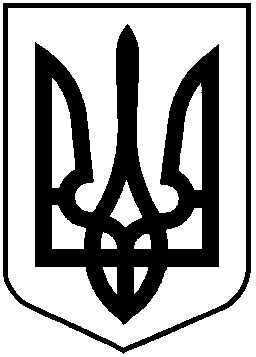 НАЦІОНАЛЬНА КОМІСІЯ З ЦІННИХ ПАПЕРІВТА ФОНДОВОГО РИНКУР І Ш Е Н Н Я«03» березня 2020	     		м. Київ				№ 93Про розгляд скарги публічного акціонерного товариства «Одесавтотранс» від 08.01.2020 № 01-01 на постанову про накладення санкції за правопорушення на ринку цінних паперів від 12.12.2019    № 657-ПД-1-ЕУповноваженою особою Національної комісії з цінних паперів та фондового ринку (далі – Комісія) – заступником директора департаменту, начальником відділу правозастосування та представництва в судах департаменту Комісії у Південному регіоні – Шаровським С.П. у відношенні публічного акціонерного товариства «Одесавтотранс» (далі – ПАТ «Одесавтотранс», Скаржник, Товариство), (місцезнаходження: вул. Транспортна, 5, м. Одеса, 65039) було винесено постанову про накладення санкції за правопорушення на ринку цінних паперів від 12.12.2019 № 657-ПД-1-Е, відповідно до якої за нерозміщення у загальнодоступній інформаційній базі даних Комісії про ринок цінних паперів особливої інформації, застосовано санкцію у розмірі 1000 неоподатковуваних мінімумів доходів громадян, що становить 17 000 (сімнадцять тисяч) гривень.Відповідно до пункту 6 частини 1 статті 11 Закону України «Про державне регулювання ринку цінних паперів в Україні» Національна комісія з цінних паперів та фондового ринку застосовує до юридичних осіб фінансові санкції за нерозміщення, розміщення не в повному обсязі інформації та/або розміщення недостовірної інформації у загальнодоступній інформаційній базі даних Національної комісії з цінних паперів та фондового ринку про ринок цінних паперів у розмірі до тисячі неоподатковуваних мінімумів доходів громадян. За ті самі дії, вчинені повторно протягом року у розмірі від тисячі до п’яти тисяч неоподатковуваних мінімумів доходів громадян.У своїй скарзі від 08.01.2020 № 01-01 Товариство не погоджується з постановою про накладення санкції за правопорушення на ринку цінних паперів від 12.12.2019 № 657-ПД-1-Е, просить постанову скасувати, а справу закрити.…….На підставі вищевикладеного та керуючись пунктом 8 розділу XV Правил розгляду справ про порушення вимог законодавства на ринку цінних паперів та застосування санкцій, затверджених рішенням Комісії від 16.10.2012 № 1470, зареєстрованих в Міністерстві юстиції України 05.11.2012 за № 1855/22167 (зі змінами),Національна комісія з цінних паперів та фондового ринкуВ И Р І Ш И Л А :1. Постанову про накладення санкції за правопорушення на ринку цінних паперів від 12.12.2019 № 657-ПД-1-Е залишити без змін, а скаргу публічного акціонерного товариства «Одесавтотранс» від 08.01.2020 № 01-01 – без задоволення.2. Копію даного рішення направити особі, яка звернулася зі скаргою.3. Контроль за виконанням цього рішення залишаю за собою.Це рішення може бути оскаржено до суду відповідно до законодавства України.Голова Комісії					         Т. ХромаєвПротокол засідання Комісії від «03» березня 2020  №14